Temperature dependent electrical and optical properties with higher photosensitivity of Cu2Se absorber thin films for photo voltaic application J. Henry1, T. Daniel1, V. Balasubramanian1, K. Mohanraj1,*and G. Sivakumar21Department of Physics, Manonmaniam Sundaranar University, Tirunelveli-627 012,                  Tamil Nadu, India2Centralised Instrumentation and Service Laboratory, Department of Physics, Annamalai University, Annamalai Nagar-608 002, Tamil Nadu, India*Corresponding author e-mail: kmohanraj.msu@gmail.com; mohanraj@msuniv.ac.inPhone number: +91-9788083079; 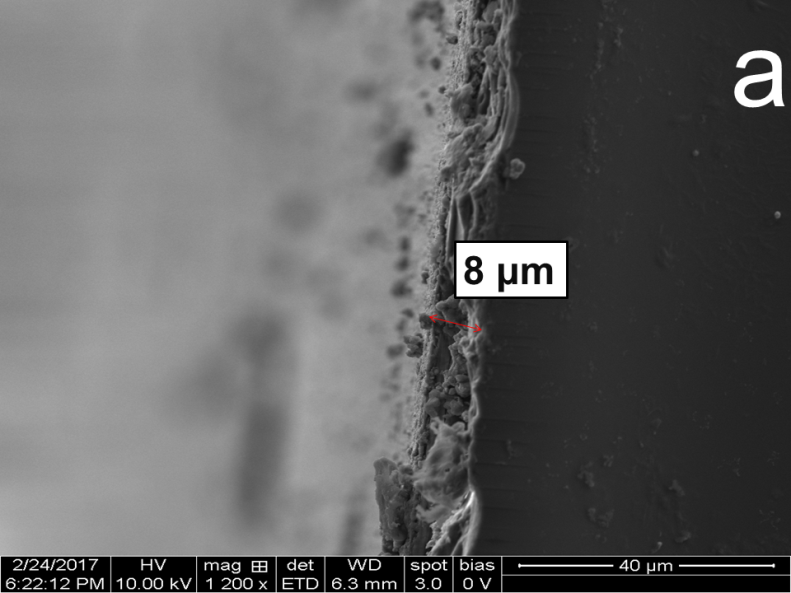 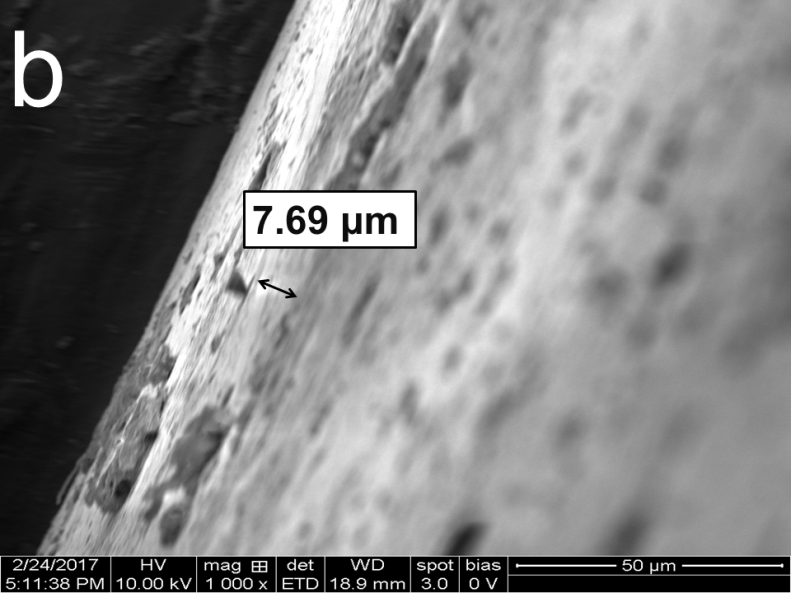 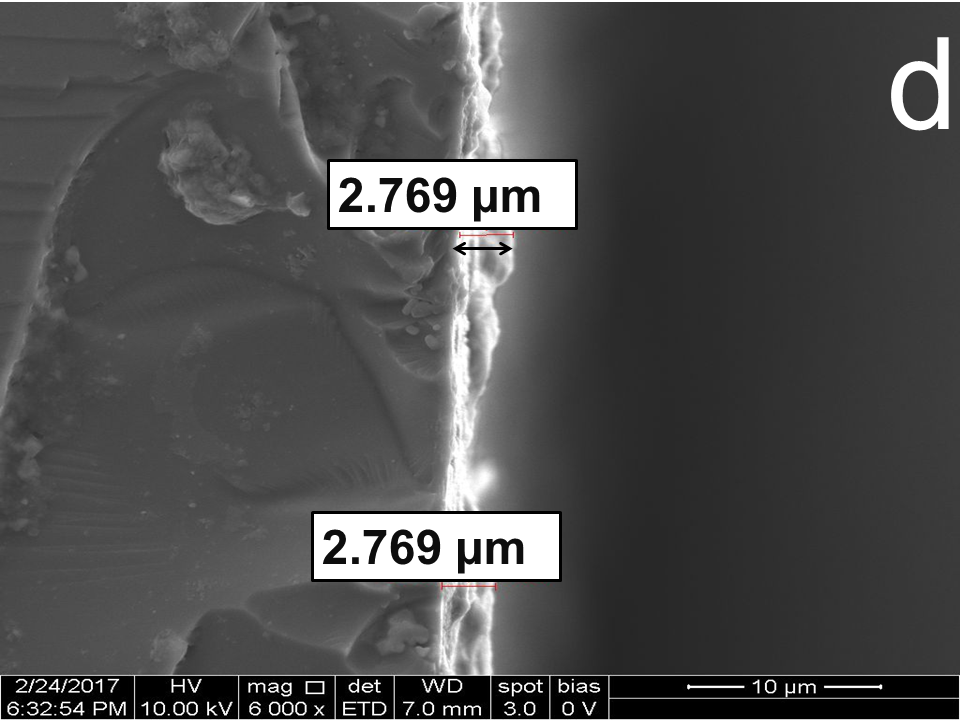 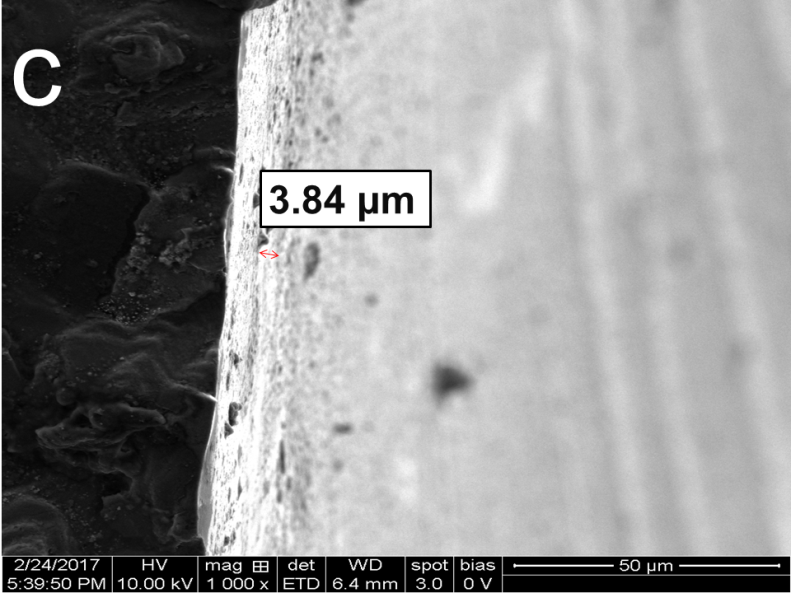 Figure S1. FESEM cross sectional images Cu2Se thin film